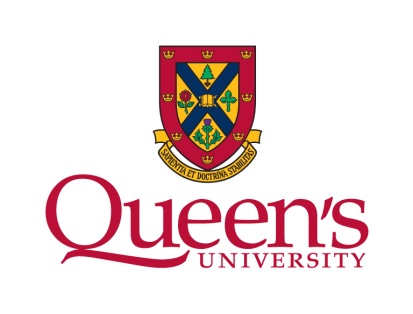 
NOTICEPHOTOGRAPHY/FILMING IN PROGRESSPlease note that filming/photography is taking place [at this event/in this area] for [promotional and archival purposes]. The photographs and recordings made may appear [on our website, in a publication].If you would prefer not to be photographed please let the photographer know.For further information contact:[Name and contact details of event organizer/ representative at the event].Questions regarding the collection, use or disclosure of personal information at Queen’s University may be directed to the University’s Chief Privacy Officer at 613-533-6095 or access.privacy@queensu.ca. 